1. BÖLÜM 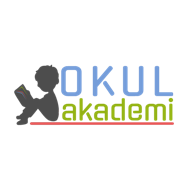 Ders	: TÜRKÇESınıf	: 7Tema / Metin Adı 	: OKUMA KÜLTÜRÜ / OKUMAK AYRICALIKTIR; HERKES OKUYAMAZ Konu	: Kelime Çalışması / Deyimler /Ana Fikir ve Yardımcı Fikirler / Grafik Yorumlama / Anlatım Bozuklukları / Anket Çalışması / 	Sosyal Medya İletisi Oluşturmak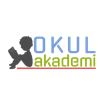 2. BÖLÜM	                                                                                                                                   KAZANIMLAROKUMAT.7.3.1. Noktalama işaretlerine dikkat ederek sesli ve sessiz okur. 
T.7.3.5. Bağlamdan hareketle bilmediği kelime ve kelime gruplarının anlamını tahmin eder. a) Öğrencilerin tahmin ettikleri kelime ve kelime gruplarını öğrenmek için sözlük, atasözleri ve deyimler sözlüğü vb. araçları kullanmaları sağlanır. b) Öğrencinin öğrendiği kelime ve kelime gruplarından sözlük oluşturması teşvik edilir. 
T.7.3.17. Metnin ana fikrini/ana duygusunu belirler. 
T.7.3.18. Metindeki yardımcı fikirleri belirler. T.7.3.19. Metinle ilgili soruları cevaplar. Metin içi ve metin dışı anlam ilişkileri kurulur. T.7.3.13. Anlatım bozukluklarını tespit eder. Anlam yönünden anlatım bozuklukları üzerinde durulur.T.7.3.23. Metnin içeriğine uygun başlık/başlıklar belirler. T.7.3.34. Grafik, tablo ve çizelgeyle sunulan bilgileri yorumlarKONUŞMAT.7.2.1. Hazırlıklı konuşma yapar. Öğrencilerin düşüncelerini mantıksal bir bütünlük içinde sunmaları, görsel, işitsel vb. destekleyici materyaller kullanarak sunu hazırlamaları sağlanır. T.7.2.3. Konuşma stratejilerini uygular. Katılımlı, yaratıcı, güdümlü, empati kurma, tartışma ve eleştirel konuşma gibi yöntem ve tekniklerinin kullanılması sağlanır. T.7.2.4. Konuşmalarında beden dilini etkili bir şekilde kullanır. T.7.2.5. Kelimeleri anlamlarına uygun kullanır. T.7.2.6. Konuşmalarında uygun geçiş ve bağlantı ifadelerini kullanır. Oysaki, başka bir deyişle, özellikle, ilk olarak ve son olarak ifadelerini kullanmaları sağlanır. T.7.2.7. Konuşmalarında yabancı dillerden alınmış, dilimize henüz yerleşmemiş kelimelerin Türkçelerini kullanır.YAZMAT.7.4.4. Yazma stratejilerini uygular. Not alma, özet çıkarma, serbest, kontrollü, kelime ve kavram havuzundan seçerek yazma, bir metinden hareketle yazma ve duyulardan hareketle yazma gibi yöntem ve tekniklerin kullanılması sağlanır. T.7.4.9. Yazdıklarında yabancı dillerden alınmış, dilimize henüz yerleşmemiş kelimelerin Türkçelerini kullanır. T.7.4.17. Yazdıklarını paylaşır. Öğrenciler yazdıklarını sınıf ve okul panosu ile sosyal medya ortamlarında paylaşmaya, şiir ve kompozisyon yarışmalarına katılmaya teşvik edilir.YÖNTEM VE TEKNİKLERİOkuma, bölerek okuma, açıklayarak okuma, inceleme, günlük hayatla ilişkilendirme ve günlük hayattan örnekler vermeARAÇ-GEREÇLER VE KAYNAKÇA İmla kılavuzu, sözlük, deyimler ve atasözleri sözlüğü, EBA, İnternet, kütüphane, Çalıkuşu romanı…ÖĞRETME-ÖĞRENME ETKİNLİKLERİDikkati ÇekmeSınıfa elinde kitap okuyarak girilecek ve öğrencilere hiç bakmadan öğretmen masasına oturarak öğrenciler yokmuş gibi 5 dakika hiç bozmadan kitap okunacak.GüdülemeÖğrencilere 5 dakika okumanın sonunda “Merhaba çocuklar!” diyerek okuduğumuz kitabın içeriğinden bahsedilecek. Hatta kısa bir paragraf okunacak (Öğretmen Olmak/Doğan CÜCELOĞLU). Sonra okuma üzerine açıklamalar yapılacak. Öğrencilerden sayfa 181’de yer alan “OKUMAK AYRICALIKTIR, HERKES OKUYAMAZ” adlı metni açmaları istenecek. Gözden GeçirmeÖğrencilere okumanın gerçekten bir ayrıcalık olup olmadığı sorulacak. Cevaplarını ayrıntılı vermeleri istenecek. Derse GeçişÖğrencilerden metnin görsellerini incelemesi istenecek. Görsel okuma yapılacak. Metnin bir kez sessiz okunması sağlanacak. Bu okuma esnasında deyimleri ve bilmedikleri kelimeleri tespit etmeleri istenecek. Daha sonra sesli, bölerek okuma yöntemi uygulanacak. Anahtar kelimeleri bulmaları istenecek. Anahtar Kelimeler : okuma, okumama, millet, spor, televizyon, tiyatro, sinema, ayrıcalık, pırıl pırıl bir bellek, duyarlı bir yürek.Anlamını bilmedikleri kelimeler bulunacak. Anlamlarıyla beraber sözlük defterine yazılacak.1. Etkinlik Okuma esnasında anlamını bilmedikleri kelimeleri sözlük defterine yazdıktan sonra bu kısma da işlemeleri istenecek. 2. EtkinlikMetinde geçen bazı cümleler verilmiş. Bu cümlelerden hareketle kelime guruplarının anlamaları bulunacak.  • Kısa turlar, uzun turlar, mavi turlar, kırmızı turlar (Bu da var mıydı acaba?), Karadeniz turları, Güneydoğu turları, ha babam de babam ülkeyi turluyoruz. Hatta vatan toprakları yetmiyor; sınırları zorluyor, yemeyip içmeyip para biriktirip yurt dışı ülkeleri, uzak coğrafyaları turluyoruz. Bir millet turluyor! Ülke ve dahi dünya kazan biz kepçe, geziyoruz.• Kan ter içinde kalırcasına âdeta helak oluncaya kadar spor yapıyoruz.• Biraz paralıysak “sports center” lara (spor merkezine) koşuyor, oluk oluk para akıtıyoruz.• Aslında ipe un seriyor, okumuyor oğlu okumuyoruz.ha babam de babam: Hiç durmadan, sürekli olarak, ara vermeden, boyuna.dünya kazan biz kepçe: Bir yeri çok dolaşıp bir kimseyi veya bir şeyi aramak.kan ter içinde kalmak: Çok çalışmak vb.den çok terli, yorgun ve perişan bir durumda, sırılsıklam ter içinde (olmak).oluk oluk para akıtmak: Çok para harcamak.ipe un sermek: Bir isteği yerine getirmemek, bir işi yapmamak için geçersiz birtakım nedenler, engeller göstermek.3. EtkinlikÖğrenciler metinle ilgili soruları cevaplayacaklar. 1. Yazar hangi konudan rahatsızlık duymaktadır?Türk insanının okumamasından rahatsızlık duymaktadır.2. Yazara göre kimler okuyabilir?Duyarlı bir yüreğe ve pırıl pırıl bir belleğe sahip olanlar okuyabilir.3. Okumak hakkında ne düşünüyorsunuz?...4. Kitaplardan elde ettiğiniz tecrübe ve bilgileri hayatınıza yansıtabiliyor musunuz?...5. Çevrenizde okuma alışkanlığı olan kişilerin özellikleri nelerdir?...6. Çevrenizdeki insanları okumayı teşvik etmek için neler yaparsınız?...4. Etkinlik Başlık üzerine eleştiri yapılacak. Yönergelere uygun etkinlik yapılacak. 5. Etkinlik Metnin ana fikri ve yardımcı fikirleri belirlenecek. Yardımcı Fikirler: İnsanlar gezmeyi, okumaktan daha çok sevmektedir.İnsanlar, okumamak için türlü bahaneler bulmaktadır.İzlemek için göze ihtiyaç yoktur.Ana Fikir:Ancak okumaktan ve yeni şeyler öğrenmekten korkmayan aksine zevk alan; çevreye, insana ve diğer tüm canlılara sevdalı, kendisine benzemeyenlerle yaşamaya, onları anlamaya ve duyarlı olmaya çalışan insanlar okuyabilir ve bu bir ayrıcalıktır.6.EtkinlikYönergelere uyarak grafik incelenecek. İlgili bölümler yapılacak. Ulaşılabilecek üç yargı da öğrencilerden istenecek. (D) Örgün ve yaygın eğitim kurumlarına ait kütüphanelerdeki kitap sayısı, 2016 yılında
2015 yılına göre azalmıştır.(D) 2012-2016 yılları arasında Halk Kütüphanelerindeki kitap sayısında artış yaşanmıştır.(Y) Üniversite kütüphanelerindeki kitap sayısı sürekli artış göstermektedir.(D) 2013 yılında Millî Kütüphanedeki kitap sayısı bir önceki yıldan fazladır.(D) Millî Kütüphanedeki kitap sayısı 2014’te artmıştır.(Y) 2015 yılında kütüphanelerdeki toplam kitap sayısı elli iki milyon üç yüz bindir.7. EtkinlikDeyim ve atasözlerinin yanlış kullanılmasından kaynaklı anlatım bozuklukları belirlenecek. Doğruları uygun yerlere yazılacak. Merdivenden düşecek diye korkudan ödüm çatladı. ödüm koptuŞimdi gel de ayıkla bulgurun taşını. ayıkla pirincin taşınıAhmet hep böyledir, tereyağı gibi üste çıkar. zeytinyağı gibi üste çıkarAçlıktan midem zil çalıyor. midem kazınıyorAnnesini bir anda karşısında görünce paçaları tutuştu. etekleri tutuştu8. EtkinlikMantık hatasından kaynaklanan anlatım bozuklukları belirlenecek. Bozukluğun kaynağı yazılacak. Bu yazıyı değil okumak, anlamak bile imkânsız. (Okumak ile anlamak sözcükleri yer değiştirmelidir.)Bu hastalık ölüme, hatta felce bile neden olabilir. (Ölüm, felçten daha olumsuzdur. Bu iki kelime yer değiştirmelidir.)Durmadan çay ve çekirdek yenilen bu yerden hızla uzaklaştı. (Çay yenilmez, içilir.)Köyün muhtarı geçmişe ait planlarını anlattı. (Plan geleceğe ait bir işlemdir. Geçmişe ait plan yapılmaz.)Gelecek güzel günlere özlem duyuyorum. (Henüz yaşanmamış şeylere özlem duyulmaz.)9. EtkinlikGrafikte yer alan Türkiye’nin kitap okuma oranına göre soruların yanıtlarıyla bir konuşma metni hazırlanacak. Daha sonra konuşma, değerlendirme formuna göre değerlendirilecek. 10. EtkinlikÖğrenciler tabelalarımızdaki yabancı kelimelerin fazlalığıyla ilgili bir sosyal medya iletisi oluşturacaklar. Gelecek metne hazırlık yönergeleri araştırılacak.3. BÖLÜM					                                                                                                                                   Ölçme-DeğerlendirmeAşağıdaki cümlelerdeki anlatım bozukluklarını bulunuz.Bu binalar birbirine yaklaşık yapılmış.İhtiyar kapıcıyla ayaküstü konuştu.Sebepsiz sorularıma cevap vermiyor.Lütfen bize merhamet edin, acıyın.Mutlaka bu sınavdan yüksek not alabilirim.Dersin Diğer Derslerle İlişkisiOkurken yorum yapabilme, problem çözme, düşündüğünü tasarlama, yazarken imla ve noktalamaya diğer derslerde de dikkat etmeleri sağlanır.Sefa AVCILARTürkçe Öğretmeni ...............2020Okul Müdürü